П О С Т А Н О В Л Е Н И Е	В соответствии с Решением Городской Думы Петропавловск-Камчатского городского округа от 31.10.2013 № 145-нд «О наградах и почетных званиях Петропавловск-Камчатского городского округа»,     Постановлением Главы Петропавловск-Камчатского городского округа от 31.10.2013 № 165 «О представительских расходах и расходах, связанных с приобретением подарочной и сувенирной продукции в Городской Думе Петропавловск-Камчатского городского округа»,     ПОСТАНОВЛЯЮ:За многолетний добросовестный труд в сфере образования, высокий уровень профессионализма, активное участие в общественной жизни образовательных учреждений города и в честь 120-летия образования МБОУ «Средняя общеобразовательная школа № 4 имени А.М. Горького» Петропавловск-Камчатского городского округа наградить Почетной грамотой Главы Петропавловск-Камчатского городского округа сотрудников муниципального бюджетного образовательного учреждения «Средняя общеобразовательная школа № 4 имени А.М. Горького» Петропавловск-Камчатского городского округа:За многолетний добросовестный труд, высокий уровень профессионализма, большой личный вклад в дело обучения и воспитания подрастающего поколения и в честь 120-летия образования МБОУ «Средняя общеобразовательная школа № 4 имени А.М. Горького» Петропавловск-Камчатского городского округа объявить Благодарность Главы Петропавловск-Камчатского городского округа сотрудникам муниципального бюджетного образовательного учреждения «Средняя общеобразовательная школа № 4 имени А.М. Горького» Петропавловск-Камчатского городского округа:ГлаваПетропавловск-Камчатскогогородского округа                                                                           К.Г. Слыщенко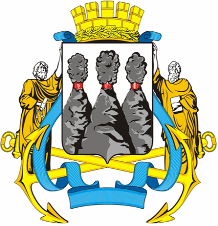 ГЛАВАПЕТРОПАВЛОВСК-КАМЧАТСКОГОГОРОДСКОГО ОКРУГА« 15 » апреля 2014 г. № 53О награждении сотрудников   муниципального бюджетного образовательного учреждения «Средняя общеобразовательная школа № 4 имени А.М. Горького» Петропавловск-Камчатского городского округаАмбрасовского Александра Викторовича- заместителя директора по учебно-воспитательной работе;Маликову Ольгу Александровну- заместителя директора по воспитательной работе;Приведенцеву Татьяну Вячеславовну- учителя математики.Акимовой Екатерине Петровне- учителю начальных классов;Веркеенко Олесе Святославовне- учителю музыки;Ирининой Нине Семеновне- заведующей библиотекой;Назаровой Наталье Анатольевне- учителю русского языка и литературы;Паскарю Сергею Юрьевичу- учителю информатики и ИКТ;Сафиуловой Екатерине Анатольевне- специалисту по кадрам.